Załącznik do Uchwały Nr 270/VII/2017 Naczelnej Rady Pielęgniarek i Położnych z dnia 13 września 2017 r. w sprawie przyjęcia Ramowego programu przeszkolenia, sposobu i trybu odbywania oraz zaliczenia przeszkolenia przez pielęgniarkę lub położną, które nie wykonują zawodu łącznie przez okres dłuższy niż 5 lat w okresie ostatnich 6 lat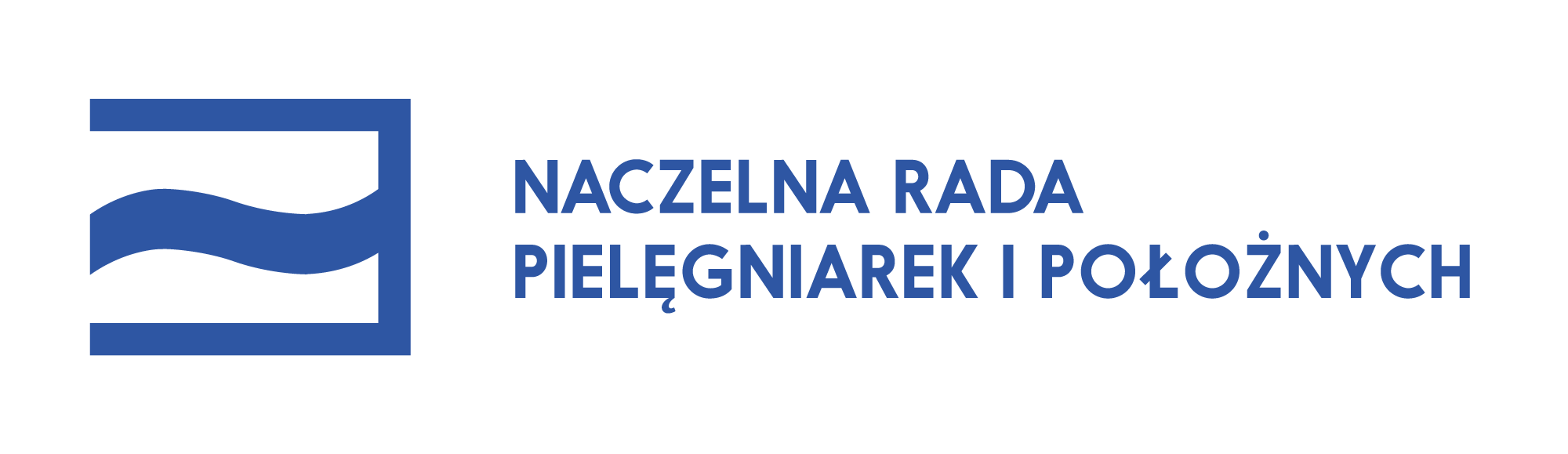 Ramowy program przeszkolenia, sposób i tryb odbywania oraz zaliczenia przeszkolenia przez pielęgniarkę lub położną, które nie wykonują zawodu łącznie przez okres dłuższy niż 5 lat w okresie ostatnich 6 latStan prawny na dzień 31 sierpnia 2017 r.Spis treściI. Cel przeszkolenia 	3II. Określenie pojęć 	31. Wykonywanie zawodu pielęgniarki, zawodu położnej	32. Dokumentowanie okresów zatrudnienia 	53. Okres niewykonywania zawodu pielęgniarki, zawodu położnej 	64. Czas trwania przeszkolenia 	 6        	5. Ramowy program przeszkolenia - wykaz podstawowych oddziałów ........................................................ 7III. Sposób i tryb odbywania oraz zaliczenia przeszkolenia	7IV. Ramowy program nauczania w ramach przeszkolenia pielęgniarki lub położnej, które nie wykonują zawodu łącznie przez okres dłuższy niż 5 lat w okresie ostatnich 6 lat 	9A. Treści programu przeszkolenia wspólne dla pielęgniarek i położnych 	9B. Program nauczania dla pielęgniarek 	10Moduł I. Wybrane treści nauczania realizowane w oddziale chorób wewnętrznych 	10Moduł II. Wybrane treści nauczania realizowane w oddziale pediatrycznym 	11Moduł III. Wybrane treści nauczania realizowane w oddziale chirurgicznym 	12C. Program nauczania dla położnych 	14Moduł I. Wybrane treści nauczania realizowane w oddziale patologii ciąży 	14 Moduł II. Wybrane treści nauczania realizowane w bloku porodowym 	14Moduł III. Wybrane treści nauczania z pielęgniarstwa położniczego i noworodkowego realizowane w oddziale położniczo – noworodkowym, działającym w systemie rooming in 	15Moduł IV. Wybrane treści nauczania z pielęgniarstwa ginekologicznego realizowane w oddziale ginekologicznym 	16Załączniki:Załącznik nr 1 – Wniosek o skierowanie na przeszkolenie pielęgniarki lub położnej, które nie wykonują zawodu łącznie przez okres dłuższy niż 5 lat w okresie ostatnich 6 lat 	18Załącznik nr 2 – Skierowanie okręgowej rady pielęgniarek i położnych na przeszkolenie pielęgniarki lub położnej, które nie wykonują zawodu łącznie przez okres dłuższy niż 5 lat w okresie ostatnich 6 lat .................. 19Załącznik nr 3 – Karta przeszkolenia cząstkowego dla  pielęgniarki, która nie wykonywała zawodu przez okres dłuższy niż 5 lat w okresie ostatnich 6 lat 	20Załącznik nr 3a – Karta przeszkolenia cząstkowego dla  położnej, która nie wykonywała zawodu przez okres dłuższy niż 5 lat w okresie ostatnich 6 lat 	21Załącznik nr 4 – Arkusz zaliczeniowy - przeszkolenie pielęgniarki	22Załącznik nr 4A – Arkusz zaliczeniowy – przeszkolenie położnej	24Załącznik nr 5 – Zakres obowiązków opiekuna przeszkolenia cząstkowego	27Załącznik nr  6 – Obowiązki i uprawnienia pielęgniarki lub położnej, które odbywają przeszkolenie z powodu nie wykonywania zawodu łącznie przez okres dłuższy niż 5 lat w okresie ostatnich 6 lat 	28Załącznik nr 7 – Zaświadczenie o ukończonym przeszkoleniu cząstkowym, odbytym w podmiocie leczniczym, przez pielęgniarkę, która nie wykonywała zawodu przez okres dłuższy niż 5 lat w okresie ostatnich 6 lat 	30Załącznik nr 7a – Zaświadczenie o ukończonym przeszkoleniu cząstkowym  położnej, która nie wykonywała zawodu przez okres dłuższy niż 5 lat w okresie ostatnich 6 lat 	31Załącznik nr 8 – Zaświadczenie o przeszkoleniu pielęgniarki, która nie wykonywała zawodu przez okres dłuższy niż 5 lat w okresie ostatnich 6 lat, odbytym w podmiocie leczniczym	32Załącznik  nr 8a – Zaświadczenie o przeszkoleniu położnej, która nie wykonywała zawodu przez okres dłuższy niż 5 lat w okresie ostatnich 6 lat, odbytym w podmiocie leczniczym	34Załącznik  nr 9 – Protokół Komisji Egzaminacyjnej z przeprowadzonego egzaminu po odbytym przeszkoleniu, z powodu nie wykonywania zawodu przez pielęgniarkę lub położną przez okres dłuższy niż 5 lat w okresie ostatnich 6 lat 	36Załącznik nr 10 – Zaświadczenie o odbytym przeszkoleniu z powodu nie wykonywania zawodu pielęgniarki przez okres dłuższy niż 5 lat w okresie ostatnich 6 lat 	37Załącznik nr 10a – Zaświadczenie o odbytym przeszkoleniu z powodu nie wykonywania zawodu położnej przez okres dłuższy niż 5 lat w okresie ostatnich 6 lat 	38Ramowy program przeszkolenia, sposób i tryb odbywaniaoraz zaliczenia przeszkolenia przez pielęgniarkę lub położną,które nie wykonują zawodu łącznie przez okres		dłuższy niż 5 lat w okresie ostatnich 6 latI. Cel przeszkolenia Uaktualnienie wiedzy i umiejętności praktycznych przez pielęgniarki i położne powracające do wykonywania zawodu w zakresie efektów kształcenia na kierunku pielęgniarstwo studia pierwszego stopnia dla pielęgniarek i na kierunku położnictwo studia pierwszego stopnia dla położnych [na podst. art. 26 ust. 4 ustawy z dnia 15 lipca 2011 r. o zawodach pielęgniarki 
i położnej (Dz.U.2016 poz. 1251 z późn. zm.)  oraz rozporządzenia Ministra Nauki 
i Szkolnictwa Wyższego z dnia 9 maja 2012 r. w sprawie standardów kształcenia dla kierunków studiów: lekarskiego, lekarsko-dentystycznego, farmacji, pielęgniarstwa i położnictwa – załącznik nr 4 i 5 (Dz. U. poz. 631, z późn. zm.)]. II. Określenie pojęć 1. Wykonywanie zawodu pielęgniarki, zawodu położnejZgodnie z art. 4 ustawy z dnia 15 lipca 2011 r. o zawodach pielęgniarki i położnej, wykonywanie zawodu pielęgniarki polega na udzielaniu świadczeń zdrowotnych, 
w szczególności na:	1)	rozpoznawaniu warunków i potrzeb zdrowotnych pacjenta;	2)	rozpoznawaniu problemów pielęgnacyjnych pacjenta;	3)	planowaniu i sprawowaniu opieki pielęgnacyjnej nad pacjentem;	4)	samodzielnym udzielaniu w określonym zakresie świadczeń zapobiegawczych, diagnostycznych, leczniczych i rehabilitacyjnych oraz medycznych czynności ratunkowych;	5)	realizacji zleceń lekarskich w procesie diagnostyki, leczenia i rehabilitacji;	6)	orzekaniu o rodzaju i zakresie świadczeń opiekuńczo-pielęgnacyjnych;	7)	edukacji zdrowotnej i promocji zdrowia.Za wykonywanie zawodu pielęgniarki uważa się również:	1)	nauczanie zawodu pielęgniarki lub położnej oraz wykonywanie pracy na rzecz doskonalenia zawodowego pielęgniarek lub położnych;	2)	prowadzenie prac naukowo-badawczych w zakresie pielęgniarstwa;	3)	kierowanie i zarządzanie zespołami pielęgniarek lub położnych;	4)	zatrudnienie w podmiocie leczniczym na stanowiskach administracyjnych, na których wykonuje się czynności związane z przygotowywaniem, organizowaniem lub nadzorem nad udzielaniem świadczeń opieki zdrowotnej;	5)	zatrudnienie w podmiotach zobowiązanych do finansowania świadczeń opieki zdrowotnej ze środków publicznych w rozumieniu przepisów ustawy z dnia 27 sierpnia 2004 r. 
o świadczeniach opieki zdrowotnej finansowanych ze środków publicznych 
(t.j. Dz. U. z 2016r. poz. 1793, z późn. zm.) lub urzędach te podmioty obsługujących, 
w ramach którego wykonuje się czynności związane z przygotowywaniem, organizowaniem lub nadzorem nad udzielaniem świadczeń opieki zdrowotnej;	6)	zatrudnienie w organach administracji publicznej, których zakres działania obejmuje nadzór nad ochroną zdrowia;	7)	pełnienie służby na stanowiskach służbowych w Inspektoracie Wojskowej Służby Zdrowia i innych jednostkach organizacyjnych Sił Zbrojnych Rzeczypospolitej Polskiej, na których wykonuje się czynności związane z ochroną zdrowia i opieką zdrowotną;	8)	pełnienie służby na stanowiskach służbowych w Centralnym Zarządzie Służby Więziennej i innych stanowiskach Służby Więziennej, na których wykonuje się czynności związane z przygotowywaniem, organizowaniem i nadzorem nad udzielaniem świadczeń opieki zdrowotnej przez podmiot leczniczy dla osób pozbawionych wolności;	9)	zatrudnienie w domach pomocy społecznej określonych w przepisach o pomocy społecznej, z uwzględnieniem uprawnień zawodowych pielęgniarki określonych 
w ustawie;	10)	zatrudnienie na stanowisku pielęgniarki w żłobku lub klubie dziecięcym, o których mowa w ustawie z dnia 4 lutego 2011 r. o opiece nad dziećmi w wieku do lat 3 (t.j. Dz. U. 
z 2016r. poz. 157 z późn. zm.);	11)	sprawowanie funkcji z wyboru w organach samorządu pielęgniarek i położnych lub wykonywanie pracy na rzecz samorządu;	12)	powołanie do pełnienia z wyboru funkcji związkowej poza zakładem pracy pielęgniarki, jeżeli z wyboru wynika obowiązek wykonywania tej funkcji w charakterze pracownika, albo pełnienie funkcji w zarządzie zakładowej organizacji związkowej, jeżeli 
z pełnieniem tej funkcji jest związane zwolnienie z obowiązku świadczenia pracy.Zgodnie z art. 5 ustawy z dnia 15 lipca 2011 r. o zawodach pielęgniarki i położnej, wykonywanie zawodu położnej polega na udzielaniu świadczeń zdrowotnych, 
w szczególności na:	1)	rozpoznawaniu ciąży, sprawowaniu opieki nad kobietą w przebiegu ciąży fizjologicznej, 
a także prowadzeniu w określonym zakresie badań niezbędnych w monitorowaniu ciąży fizjologicznej;	2)	kierowaniu na badania konieczne do jak najwcześniejszego rozpoznania ciąży wysokiego ryzyka;	3)	prowadzeniu porodu fizjologicznego oraz monitorowaniu płodu z wykorzystaniem aparatury medycznej;	4)	przyjmowaniu porodów naturalnych, w przypadku konieczności także z nacięciem krocza, a w przypadkach nagłych także porodu z położenia miednicowego;	5)	podejmowaniu koniecznych działań w sytuacjach nagłych, do czasu przybycia lekarza, 
w tym ręcznego wydobycia łożyska, a w razie potrzeby ręcznego zbadania macicy;	6)	sprawowaniu opieki nad matką i noworodkiem oraz monitorowaniu przebiegu okresu poporodowego;	7)	badaniu noworodków i opiece nad nimi oraz podejmowaniu w razie potrzeby wszelkich niezbędnych działań, w tym natychmiastowej reanimacji;	8)	realizacji zleceń lekarskich w procesie diagnostyki, leczenia i rehabilitacji;	9)	samodzielnym udzielaniu w określonym zakresie świadczeń zapobiegawczych, diagnostycznych, leczniczych i rehabilitacyjnych;	10)	profilaktyce chorób kobiecych i patologii położniczych;	11)	rozpoznawaniu u matki lub dziecka objawów nieprawidłowości wymagających skierowania do lekarza;	12)	sprawowaniu opieki położniczo-ginekologicznej nad kobietą;	13)	prowadzeniu działalności edukacyjno-zdrowotnej w zakresie:a)	przygotowania do życia w rodzinie, metod planowania rodziny oraz ochrony macierzyństwa i ojcostwa,b)	przygotowywania do rodzicielstwa oraz pełnego przygotowania do urodzenia dziecka, łącznie z poradnictwem na temat higieny i żywienia.Za wykonywanie zawodu położnej uważa się również:	1)	nauczanie zawodu położnej lub pielęgniarki oraz wykonywanie pracy na rzecz doskonalenia zawodowego położnych lub pielęgniarek;	2)	prowadzenie prac naukowo-badawczych w zakresie wykonywania zawodu położnej, 
w szczególności opieki nad kobietą, noworodkiem lub rodziną;	3)	kierowanie i zarządzanie zespołami pielęgniarek lub położnych;	4)	zatrudnienie w podmiocie leczniczym na stanowiskach administracyjnych, na których wykonuje się czynności związane z przygotowywaniem, organizowaniem lub nadzorem nad udzielaniem świadczeń opieki zdrowotnej;	5)	zatrudnienie w podmiotach zobowiązanych do finansowania świadczeń opieki zdrowotnej ze środków publicznych w rozumieniu przepisów ustawy z dnia 27 sierpnia 2004 r. 
o świadczeniach opieki zdrowotnej finansowanych ze środków publicznych lub urzędach te podmioty obsługujących, w ramach którego wykonuje się czynności związane 
z przygotowywaniem, organizowaniem lub nadzorem nad udzielaniem świadczeń opieki zdrowotnej;	6)	zatrudnienie w organach administracji publicznej, których zakres działania obejmuje nadzór nad ochroną zdrowia;	7)	zatrudnienie w domach pomocy społecznej określonych w przepisach o pomocy społecznej, z uwzględnieniem uprawnień zawodowych położnej określonych w ustawie;	8)	zatrudnienie na stanowisku położnej w żłobku lub klubie dziecięcym, o których mowa 
w ustawie z dnia 4 lutego 2011 r. o opiece nad dziećmi w wieku do lat 3;	9)	sprawowanie funkcji z wyboru w organach samorządu pielęgniarek i położnych lub wykonywanie pracy na rzecz samorządu;	10)	powołanie do pełnienia z wyboru funkcji związkowej poza zakładem pracy położnej, jeżeli z wyboru wynika obowiązek wykonywania tej funkcji w charakterze pracownika, albo pełnienie funkcji w zarządzie zakładowej organizacji związkowej, jeżeli 
z pełnieniem tej funkcji jest związane zwolnienie z obowiązku świadczenia pracy.2. Dokumentowanie okresów zatrudnienia Udokumentowanie okresów zatrudnienia w zależności od formy zatrudnienia jest możliwe wyłącznie na podstawie:3. Okres niewykonywania zawodu pielęgniarki, zawodu położnejNiewykonywaniem zawodu obligującym pielęgniarkę lub położną do odbycia przeszkolenia jest nie podejmowanie czynności zawodowych przez okres dłuższy niż 5 lat w okresie ostatnich 6 lat od:rozwiązania lub wygaśnięcia umowy lub stosunku, o których mowa w art. 19 ust. 1 pkt 
1-3 ustawy o zawodach pielęgniarki i położnej, albo porozumienia - w przypadku wykonywania zawodu w ramach wolontariatu, oraz z dniem zakończenia lub zawieszenia wykonywania praktyki zawodowej. Okres przeszkolenia wlicza się do okresu wykonywania zawodu pielęgniarki lub położnej.W przypadku pielęgniarki, położnej, które nie wykonywały zawodu od momentu ukończenia szkoły pielęgniarskiej lub szkoły położnych okres niewykonywania zawodu oblicza się od daty otrzymania dyplomu ukończenia tej szkoły.4. Czas trwania przeszkolenia Przeszkolenie nie może trwać krócej niż trzy miesiące i dłużej niż sześć miesięcy.Czas trwania przeszkolenia ustala okręgowa rada pielęgniarek i położnych lub jej prezydium, indywidualnie dla każdego wnioskodawcy, po ocenie złożonych dokumentów pod względem formalnoprawnym, w zależności od długości okresu niewykonywania zawodu i wynosi on:3 miesiące, w przypadku gdy okres niewykonywania zawodu wynosi od 5 do 10 lat, 4 miesiące, w przypadku gdy okres niewykonywania zawodu wynosi powyżej 10 do 15 lat, 5 miesięcy, w przypadku gdy okres niewykonywania zawodu wynosi powyżej 15 do 20 lat, 6 miesięcy, w przypadku gdy okres niewykonywania zawodu wynosi powyżej 20 lat.Godzinowy wymiar czasu trwania przeszkolenia wynosi nie mniej niż 7 godzin dziennie, tj. średnio 140 godzin miesięcznie.Czas przeszkolenia przedłuża się proporcjonalnie do długości nieobecności usprawiedliwionej.Czas trwania przeszkolenia, o których mowa w pkt 6 ustala okręgowa rada pielęgniarek 
i położnych lub jej prezydium, indywidualnie dla każdego wnioskodawcy, po ustaleniu okresu trwania przeszkolenia, o którym mowa w pkt. 5.2.5. Ramowy program przeszkolenia – wykaz podstawowych oddziałówProgram przeszkolenia powinien obejmować:w przypadku pielęgniarki - przeszkolenie praktyczne w oddziałach: chorób wewnętrznych, chirurgicznym, pediatrycznym. w przypadku położnej - przeszkolenie praktyczne w oddziałach: patologii ciąży, bloku porodowym, położniczo-noworodkowym działającym w systemie rooming in oraz ginekologicznym. w przypadku przeszkolenia trwającego dłużej niż 3 miesiące okręgowa rada pielęgniarek i położnych może skierować do odbycia przeszkolenia pielęgniarkę do innych oddziałów zgodnych z poziomem referencyjnym i będących poszerzeniem trzech podstawowych oddziałów dla pielęgniarki (interna, chirurgia, pediatria) oraz odpowiednio dla położnej (ginekologii, patologii ciąży, bloku porodowym, położniczo – noworodkowym). Okręgowa rada pielęgniarek i położnych opracowuje efekty kształcenia, które będą stanowić podstawę zaliczenia przez pielęgniarkę/położną przeszkolenia w tych oddziałach.III. Sposób i tryb odbywania oraz zaliczenia przeszkoleniaPielęgniarka lub położna zamierzająca podjąć pracę w zawodzie po przerwie 
w wykonywaniu zawodu dłuższej niż 5 lat w okresie ostatnich 6 lat, składa do okręgowej rady pielęgniarek i położnych wniosek o skierowanie na przeszkolenie wg wzoru określonego w załączniku nr 1. Pielęgniarka lub położna na podstawie złożonego wniosku odbywa przeszkolenie po podjęciu uchwały przez okręgową radę pielęgniarek i położnych i wydaniu skierowania według wzoru określonego w załączniku nr 2. Uchwała określa czasokres, podmiot leczniczy, w którym odbywać się będzie przeszkolenie oraz tryb odbycia przeszkolenia 
i przeprowadzenia egzaminu. Przeszkolenie może odbyć się również na podstawie umowy o pracę u pracodawcy, który zatrudnia albo ma zamiar zatrudnić pielęgniarkę lub położną, z zachowaniem warunków określonych w art. 26 ust. 1 ustawy z dnia 15 lipca 2011 r. o zawodach pielęgniarki 
i położnej oraz na zasadach określonych w niniejszym programie ramowym. Pielęgniarka lub położna przed przystąpieniem do przeszkolenia powinna posiadać aktualne orzeczenie o stanie zdrowia do celów sanitarno – epidemiologicznych, aktualne orzeczenie lekarza medycyny pracy o braku przeciwwskazań do wykonywania zawodu pielęgniarki lub położnej lub jego kserokopię, ubezpieczenie OC, NNW i od zakażeń po ekspozycji; zalecane jest udokumentowane szczepienie przeciwko WZW typu B. Przeszkolenie pielęgniarki lub położnej odbywa się na podstawie skierowania wydanego przez okręgową radę pielęgniarek i położnych lub jej prezydium we wskazanym podmiocie leczniczym, pod kierunkiem opiekunów. Nadzór nad prowadzonym przeszkoleniem sprawuje Koordynator wskazany przez kierownika podmiotu leczniczego, w porozumieniu z okręgową radą pielęgniarek 
i położnych. W przypadku braku możliwości sprawowania nadzoru Koordynator wyznacza swojego zastępcę. Do zadań Koordynatora należy w szczególności:przedstawienie programu i harmonogramu przeszkolenia osobie odbywającej przeszkolenie, hospitowanie przebiegu przeszkolenia, pomoc w rozwiązywaniu problemów zawodowych i udzielanie indywidualnych konsultacji osobie odbywającej przeszkolenie,przekazanie informacji o możliwości dostępu do aktualnej literatury medycznej,zbieranie opinii o przebiegu przeszkolenia we wskazanych w programie oddziałach.Pielęgniarka lub położna rozpoczyna przeszkolenie zajęciami teoretycznymi z zakresu bezpieczeństwa i higieny pracy, podstaw prawnych wykonywania zawodu, wybranych zagadnień prawa pracy oraz zakażeń szpitalnych, prowadzonymi przez: Koordynatora szkolenia, inspektora BHP, pielęgniarkę epidemiologiczną szpitala. W dniu rozpoczęcia przeszkolenia pielęgniarka lub położna otrzymuje: harmonogram zajęć, w tym praktycznych, w ramach przeszkolenia w danym oddziale, wykaz umiejętności będących przedmiotem kształcenia, które są podstawą zaliczenia przeszkolenia, kartę przeszkolenia cząstkowego, której wzór stanowią załączniki nr 3, 3a, regulamin organizacyjny podmiotu leczniczego (do zapoznania się).Podstawą dopuszczenia do egzaminu końcowego jest zaliczenie wszystkich umiejętności wskazanych w Załączniku nr 8 i 8a i 100% obecność. 10.1. W przypadku nieobecności usprawiedliwionej konieczne jest wydłużenie okresu przeszkolenia w danej placówce adekwatnie do czasu nieobecności.10.2. W przypadku braku zaliczenia z przeszkoleń cząstkowych (w poszczególnych oddziałach) koordynator przeszkolenia może wystąpić do okręgowej rady 
z wnioskiem o wydłużenie okresu przeszkolenia praktycznego.11.1. Przeszkolenie w oddziałach szpitalnych odbywa się pod kierunkiem opiekuna przeszkolenia cząstkowego zatrudnionego w danej komórce organizacyjnej. 11.2.   Opiekunem przeszkolenia cząstkowego może być pielęgniarka lub położna, która posiada co najmniej 5 – letnie doświadczenie zawodowe.11.3.    Do zadań opiekuna przeszkolenia cząstkowego należy: instruktaż wstępny (zapoznanie z celem przeszkolenia, z organizacją pracy 
w oddziale, wyposażeniem placówki, personelem oddziału, zakresem udzielanych świadczeń zdrowotnych, standardami i procedurami obowiązującymi w danej placówce), instruktaż bieżący (organizacja pracy, kontrola prawidłowości wykonywanych czynności zawodowych, pomoc w rozwiązywaniu problemów), instruktaż końcowy (omówienie i podsumowanie wykonywanych czynności zawodowych, ocena aktualizowanych wiadomości i umiejętności, wpis do Arkusza zaliczeniowego – przeszkolenie pielęgniarki i Arkusza zaliczeniowego – przeszkolenie położnej, którego wzór stanowią załączniki nr 4, 4a.11.4. 	  Szczegółowy zakres obowiązków opiekuna przeszkolenia cząstkowego określa załącznik nr 5.12.      Obowiązki i uprawnienia pielęgniarki lub położnej odbywającej przeszkolenie określa załącznik nr 6. 13.    Po odbyciu przeszkolenia, w każdym z wyznaczonych oddziałów, pielęgniarka lub położna podlega ocenie przez opiekuna przeszkolenia cząstkowego.14.1. Do oceny pielęgniarki lub położnej odbywającej przeszkolenie służy Arkusz  
  zaliczeniowy – przeszkolenie pielęgniarki i Arkusz zaliczeniowy – przeszkolenie    
  położnej, w którym uzyskuje się zaliczenie modułu. 14.2.    Ocenie podlegają efekty kształcenia związane z procesem pielęgnowania pacjentów 
            hospitalizowanych w oddziałach, w których odbywa się przeszkolenie. 14.3.  Po ukończeniu przeszkolenia cząstkowego opiekunowie wystawiają zaświadczenie,   
  którego wzór stanowią załączniki nr 7, 7a i przekazują Koordynatorowi przeszkolenia.15.1.  Po ukończeniu przeszkolenia cząstkowego we wszystkich wskazanych oddziałach   
  Koordynator przeszkolenia wystawia Zaświadczenie o przeszkoleniu po okresie  
  niewykonywania zawodu dłuższym niż 5 lat w okresie ostatnich 6 lat, odbytym 
  w podmiocie leczniczym, którego wzór stanowią załączniki nr 8, 8a.  Po odbyciu przeszkolenia Koordynator przekazuje kompletną dokumentację do  
  okręgowej rady pielęgniarek i położnych, na którą składają się załączniki nr: 3, 3a, 4, 
  4a, 7, 7a 8, 8a. Przeszkolenie kończy się egzaminem teoretycznym przeprowadzonym w formie ustnej lub pisemnej. Zagadnienia egzaminacyjne powinny pozwalać na weryfikację efektów kształcenia. Okręgowa rada pielęgniarek i położnych lub jej prezydium w drodze uchwały ustala skład i powołuje komisję egzaminacyjną. W skład komisji egzaminacyjnej wchodzi trzech członków, w tym co najmniej jeden przedstawiciel okręgowej rady pielęgniarek i położnych. Komisja egzaminacyjna przeprowadza egzamin i sporządza protokół z posiedzenia wg wzoru stanowiącego załącznik nr 9.  W przypadku niezdanego egzaminu dopuszcza się dwukrotne powtórzenie egzaminu w okresie 2 miesięcy od zakończenia przeszkolenia. W sytuacji trzykrotnie niezdanego egzaminu należy skierować pielęgniarkę lub położną na kolejne przeszkolenie na okres 3 miesięcy. Koszty ponownego przeszkolenia, egzaminu i wystawienia zaświadczenia pokrywa pielęgniarka lub położna. Po pozytywnym złożeniu przez pielęgniarkę lub położną egzaminu końcowego 
z przeszkolenia Komisja egzaminacyjna przekazuje protokół egzaminu, w oparciu 
o który właściwa okręgowa rada pielęgniarek i położnych wydaje zaświadczenie według wzorów określonych w załącznikach nr 10, 10a (na poddruku określonym 
w Uchwale Nr 82/VII/2016 NRPiP z dnia 8 marca 2016 r. w sprawie poddruków zaświadczeń o kwalifikacjach do wykonywania zawodu pielęgniarki/pielęgniarza lub położnej/położnego i zaświadczeń o odbytym przeszkoleniu z powodu niewykonywania zawodu pielęgniarki/położnej przez okres dłuższy niż 5 lat w okresie ostatnich 6 lat).Zaświadczenie zostaje wpisane do rejestru wydanych zaświadczeń o przeszkoleniu po okresie niewykonywania zawodu pielęgniarki lub położnej dłuższym niż 5 lat 
w okresie ostatnich 6 lat. Kopia zaświadczenia, o którym mowa w pkt 18.1 przechowywana jest w aktach osobowych pielęgniarki lub położnej właściwej okręgowej izby pielęgniarek 
i położnych.IV. Ramowy program nauczania w ramach przeszkolenia pielęgniarki lub położnej, które nie wykonują zawodu łącznie przez okres dłuższy niż 5 lat w okresie ostatnich 6 lat A. Treści programu przeszkolenia wspólne dla pielęgniarek i położnych Bezpieczeństwo i higiena pracy w placówkach ochrony zdrowia. Profilaktyka zakażeń szpitalnych.Podstawy prawne wykonywania zawodu pielęgniarki i zawodu położnej.Kodeks etyki zawodowej. Odpowiedzialność zawodowa pielęgniarki i położnej.Modele i teorie pielęgnowania. Teoretyczne podstawy procesu pielęgnowania pacjenta. B. Program nauczania dla pielęgniarek Cel ogólnozawodowy Realizacja programu przeszkolenia po okresie niewykonywania zawodu dłuższym niż 5 lat 
w okresie ostatnich 6 lat ma na celu przygotowanie pielęgniarki do:samodzielnego wykonywania świadczeń niezbędnych do zapewnienia kompleksowej opieki nad określoną grupą pacjentów,realizacji procesu pielęgnowania,rozpoznawania objawów zagrożenia zdrowia i życia,postępowania w stanach zagrożenia zdrowia i życia,stosowania skutecznych metod i sposobów zapobiegania zakażeniom szpitalnym,prowadzenia edukacji zdrowotnej dzieci i dorosłych oraz podejmowania działań promujących zdrowie,organizowania stanowiska pracy zgodnie z obowiązującymi standardami jakości opieki,przestrzegania zasad etyki zawodowej i stosowania przepisów prawa dotyczących wykonywania zawodu pielęgniarki.Moduł I. Wybrane treści nauczania realizowane w oddziale chorób wewnętrznychCel modułu Przygotowanie pielęgniarki do sprawowania profesjonalnej opieki nad pacjentem z zakresu chorób wewnętrznych.Wykaz umiejętności Pielęgniarka po przeszkoleniu w oddziale chorób wewnętrznych powinna:rozpoznawać i rozwiązywać problemy pielęgnacyjne pacjentów z zakresu chorób wewnętrznych, realizować opiekę nad przewlekle chorym oraz w stanach terminalnych, zgodnie 
z ustalonym planem opieki i pielęgnacji, z zastosowaniem procesu pielęgnowania, postępować w stanach zagrożenia zdrowia i życia,przygotować chorego do samoopieki i samopielęgnacji,przygotować chorego do badań diagnostycznych i sprawować opiekę po badaniu,promować zdrowie u chorych leczonych zachowawczo,podawać leki zgodnie z zasadami farmakoterapii, prowadzić dokumentację medyczną.Treści kształcenia Organizacja kompleksowej opieki pielęgniarskiej w oddziale. Promocja i edukacja zdrowotna w oddziale chorób wewnętrznych.Profilaktyka zakażeń szpitalnych w oddziale chorób wewnętrznych.Kliniczny zarys chorób serca i naczyń krwionośnych, układu oddechowego, układu trawiennego, układu moczowego, układu krwiotwórczego, układu ruchu.Udział pielęgniarki w badaniach i zabiegach diagnostycznych.  Farmakoterapia w chorobach wewnętrznych.Żywienie chorego jako element leczenia i pielęgnowania.Proces pielęgnowania pacjenta w wybranych jednostkach chorobowych. Standardy i procedury stosowane w oddziale chorób wewnętrznych.Komunikacja interpersonalna w oddziale.Postępowanie w stanach zagrożenia zdrowia i życia.Moduł II. Wybrane treści nauczania realizowane w oddziale pediatrycznymCel modułu Przygotowanie pielęgniarki do sprawowania profesjonalnej opieki nad dzieckiem 
z wybranymi jednostkami chorobowymi z zakresu chorób dziecięcych.Wykaz umiejętnościPielęgniarka po przeszkoleniu w oddziale pediatrycznym powinna:rozpoznać i rozwiązywać problemy pielęgnacyjne u chorego dziecka,realizować opiekę w wybranych chorobach wieku niemowlęcego i dziecięcego, na podstawie ustalonego planu leczenia i pielęgnacji, z zastosowaniem procesu pielęgnowania,prowadzić dokumentację medyczną,rozpoznać stany zagrożenia zdrowia i życia,udzielić pierwszej pomocy w stanach zagrożenia zdrowia i życia,łagodzić stres u hospitalizowanego dziecka i jego rodziców lub opiekunów,przygotować dziecko oraz rodziców lub opiekunów do zabiegów lub badań diagnostycznych,przygotować dziecko i rodziców do samoopieki i samopielęgnacji,promować zdrowie u dziecka i jego rodziców lub opiekunów.Treści kształcenia:Organizacja kompleksowej opieki pielęgniarskiej w oddziale pediatrycznym.Choroba i hospitalizacja jako stres, z uwzględnieniem okresu rozwoju psychospołecznego dziecka.Problemy pielęgnacyjne dziecka przewlekle chorego i niepełnosprawnego.Profilaktyka zakażeń w oddziale pediatrycznym.Kliniczny zarys chorób leczonych w oddziale pediatrycznym: choroby układu oddechowego, układu trawiennego, układu moczowego, zaburzenia przemiany materii, alergie, choroby zakaźne wieku dziecięcego.Przygotowanie dziecka do badań diagnostycznych, udział w badaniach i opieka pielęgniarska po badaniach.Pielęgnowanie dziecka przewlekle i terminalnie chorego.Komunikacja interpersonalna.Zasady żywienia dziecka zdrowego oraz modyfikacje zależne od stanu dziecka 
i jednostki chorobowej. Zasady izolacji dziecka. Ocena stanu zdrowia dziecka,  Pierwsza pomoc w stanach zagrożenia zdrowia i życia. Proces pielęgnowania dziecka w oddziale pediatrycznym. Planowanie i realizacja działań edukacyjnych w odniesieniu do dziecka i jego rodziców lub opiekunów.  Dokumentacja medyczna prowadzona w oddziale pediatrycznym. Moduł III. Wybrane treści nauczania realizowane w oddziale chirurgicznymCel modułu Przygotowanie pielęgniarki do sprawowania profesjonalnej opieki nad pacjentem 
z wybranymi jednostkami chorobowymi z zakresu chirurgii. Wykaz umiejętności Pielęgniarka po przeszkoleniu w oddziale chirurgicznym powinna:rozpoznać i rozwiązywać problemy pielęgnacyjne w wybranych jednostkach chorobowych w oddziale chirurgicznym,realizować opiekę w wybranych chorobach chirurgicznych, na podstawie ustalonego planu leczenia i pielęgnacji, z zastosowaniem procesu pielęgnowania,rozpoznać stany zagrożenia zdrowia i życia,udzielić pierwszej pomocy w stanach zagrożenia zdrowia i życia,przygotować pacjenta do badań diagnostycznych,przygotować pacjenta do zabiegu chirurgicznego w trybie pilnym i planowym,omówić zasady postępowania aseptycznego i antyseptycznego,zapobiegać powikłaniom pooperacyjnym,przygotować pacjenta leczonego chirurgicznie do samoopieki i samopielęgnacji, udzielić pacjentowi lub rodzinie pacjenta wskazówek dotyczących diety,prowadzić dokumentację medyczną obowiązującą w oddziale.Treści kształcenia Kliniczny zarys chorób leczonych w oddziale chirurgicznym.Przygotowanie pacjenta do zabiegu operacyjnego w trybie pilnym i planowym.Pielęgnowanie pacjentów w okresie pooperacyjnym zgodnie z przyjętymi w oddziale standardami i procedurami. Farmakoterapia stosowana w oddziale chirurgicznym. Zasady i technika zabiegów pielęgniarskich wykonywanych w oddziale chirurgicznym.Profilaktyka zakażeń w oddziale chirurgicznym.Komunikacja interpersonalna.Powikłania pooperacyjne.Edukacja pacjenta leczonego chirurgicznie w zakresie samoopieki i samopielęgnacji.Dokumentacja medyczna w oddziale chirurgicznym.Literatura:Wytyczne resuscytacji 2015, Europejska Rada Resuscytacji, Polska Rada Resuscytacji, Kraków 2015. Ślusarska B., Zarzycka D., Zahradniczek K. (red.): Podstawy pielęgniarstwa – tom I 
i II. Wydawnictwo Lekarskie PZWL, Warszawa 2015.Talarska D., Zozulińska-Ziółkiewicz D (red.): Pielęgniarstwo internistyczne. Podręcznik dla studiów medycznych. Wydawnictwo Lekarskie PZWL, Warszawa 2014. Wieczorkowska-Tobis K., Talarska D. (red.): Geriatria i pielęgniarstwo geriatryczne. Podręcznik dla studiów medycznych. Wydawnictwo Lekarskie PZWL, Warszawa 2014. Walewska E. (red.): Podstawy pielęgniarstwa chirurgicznego. Wydawnictwo Lekarskie PZWL, Warszawa 2013. Pawlaczyk B. (red.): Pielęgniarstwo pediatryczne. Wydawnictwo Lekarskie PZWL, Warszawa 2014. Bulanda M., Wójkowska-Mach J. (red.): Zakażenia szpitalne w jednostkach opieki zdrowotnej. Wydawnictwo Lekarskie PZWL, Warszawa 2016. Kózka M. (red.): Stany zagrożenia życia, Wydawnictwo Uniwersytetu Jagiellońskiego, Kraków 2011Gibiński M., Ciemierz R.: Dokumentacja medyczna w praktyce pielęgniarki i położnej. Wydawnictwo Lekarskie PZWL, Warszawa 2016.C. Program nauczania dla położnych Moduł I. Wybrane treści nauczania realizowane w oddziale patologii ciąży Cel modułu Przygotowanie położnej do sprawowania profesjonalnej opieki nad pacjentką 
z wybranymi jednostkami chorobowymi z zakresu patologii ciąży.Wykaz umiejętnościPołożna po przeszkoleniu w oddziale patologii ciąży powinna:przedstawić przyczyny, objawy i diagnostykę w wybranych jednostkach chorobowych współistniejących z ciążą, omówić cele i metody postępowania leczniczego i pielęgnacyjnego w wybranych stanach patologii ciąży z zastosowaniem procesu pielęgnowania,rozpoznać stany zagrożenia zdrowia i życia,udzielić pierwszej pomocy w stanach zagrożenia zdrowia i życia,ocenić stan ciężarnej,przygotować pacjentkę do badań diagnostycznych,omówić zasady leczenia farmakologicznego w wybranych jednostkach chorobowych 
z zakresu patologii ciąży,przygotować pacjentkę do samoopieki i samopielęgnacji,przygotować pacjentkę do porodu i macierzyństwa,prowadzić dokumentację medyczną obowiązującą w oddziale. Treści kształceniaMetody diagnostyki i leczenia w wybranych jednostkach chorobowych z zakresu patologii ciąży.Zasady przygotowania ciężarnej do zabiegów diagnostycznych i leczniczych.Proces pielęgnowania ciężarnej w wybranych jednostkach chorobowych z zakresu patologii ciąży.Pierwsza pomoc w stanach zagrożenia zdrowia i życia.Farmakoterapia w wybranych jednostkach chorobowych z zakresu patologii ciąży.Edukacja ciężarnej - przygotowanie do samoopieki i samopielęgnacji.Moduł II. Wybrane treści nauczania realizowane w bloku porodowym Cel modułu Przygotowanie położnej do sprawowania profesjonalnej opieki nad rodzącą. Wykaz umiejętnościPołożna po przeszkoleniu w bloku porodowym powinna:ocenić stan ogólny i sytuację położniczą rodzącej, prowadzić proces pielęgnowania kobiety rodzącej w przypadku porodu fizjologicznego 
i patologicznego,prowadzić poród fizjologiczny, ocenić stan noworodka według skali Apgar,rozpoznać stany zagrożenia zdrowia i życia, udzielić pierwszej pomocy w stanach zagrożenia zdrowia i życia, asystować przy porodach zabiegowych i w innych zabiegach położniczych,ocenić zaburzenia w postępie porodu,omówić zasady postępowania w patologii III okresu porodu - ręczne wydobycie łożyska,omówić zasady postępowania w patologii IV okresu porodu - hypotonia i atonia macicy,przygotować rodzącą do cięcia cesarskiego,stosować w praktycznym działaniu zasady profilaktyki zakażeń szpitalnych,prowadzić dokumentację medyczną obowiązującą w bloku porodowym.Treści kształcenia Ocena sytuacji położniczej rodzącej oraz rokowanie przebiegu porodu.Proces pielęgnowania kobiety rodzącej w przypadku porodu fizjologicznego 
i patologicznego - psychoprofilaktyka porodu.Zasady prowadzenia I, II i III okresu porodu.Ocena noworodka z zastosowaniem skali Apgar. Zasady postępowania z noworodkiem po urodzeniu:- kontakt  skóra – skóra,- karmienie piersią,- zapewnienie ciepła.Zasady asystowania przy porodach zabiegowych i innych zabiegach położniczych. Zasady postępowania w patologii III okresu porodu (ręczne wydobycie łożyska). Zasady postępowania w patologii IV okresu porodu (hypotonia i atonia macicy).Indukcja porodu - przyczyny, rozpoznanie i postępowanie.Zaburzenia w postępie porodu - sposób postępowania.Zasady postępowania z rodzącą w przypadku konfliktu serologicznego.Przygotowanie rodzącej do cięcia cesarskiego.Zasady aseptyki i antyseptyki.Moduł III. Wybrane treści nauczania z pielęgniarstwa położniczego 
i noworodkowego realizowane w oddziale położniczo – noworodkowym, działającym w systemie rooming in Cel modułuPrzygotowanie położnej do sprawowania profesjonalnej opieki nad matką i noworodkiem przebywającymi w oddziale położniczo - noworodkowym. Wykaz umiejętnościPołożna po przeszkoleniu w oddziale położniczo - noworodkowym powinna:rozpoznać i rozwiązywać problemy pielęgnacyjne u położnic i noworodków,ocenić stan noworodka,wykonać testy przesiewowe w kierunku fenyloketonurii, hypotyreozy, mukowiscydozy, wad słuchu,prowadzić proces pielęgnowania położnicy i noworodka,modyfikować proces pielęgnowania położnicy z chorobami współistniejącymi,rozpoznawać stany zagrożenia zdrowia i życia, udzielić pierwszej pomocy w stanach zagrożenia zdrowia i życia,prowadzić czynne poradnictwo z zakresu karmienia naturalnego,prowadzić edukację matki w zakresie opieki nad noworodkiem i samopielęgnacji w połogu,prowadzić dokumentację medyczną obowiązującą w oddziale.Treści kształceniaZasady organizacji oddziału położniczo – noworodkowego w systemie rooming in.Zasady pielęgnowania położnicy i noworodka.Profilaktyka zakażeń w oddziale położniczo – noworodkowym.Edukacja w zakresie karmienia piersią i postępowanie w zaburzeniach laktacji. Dziesięć kroków do udanego karmienia piersią.Rola i zadania edukacyjne położnej w przygotowaniu położnicy do samoopieki 
w okresie połogu i opieki nad noworodkiem.Zasady prawidłowego żywienia położnicy.Fizjologia okresu noworodkowego: stany przejściowe,testy przesiewowe w kierunku fenyloketonurii, hypotyreozy, mukowiscydozy, wad słuchu.  Szczepienia ochronne noworodka. Stany zagrożenia zdrowia i życia – postępowanie.Hiperbilirubinemia noworodków: przyczyny, postępowanie i leczenie, zasady i rodzaje stosowania fototerapii.Cele i zasady podawania tlenu.Moduł IV. Wybrane treści nauczania z pielęgniarstwa ginekologicznego realizowane w oddziale ginekologicznymCel modułuPrzygotowanie położnej do sprawowania profesjonalnej opieki nad pacjentkami przebywającymi w oddziale ginekologicznym.Wykaz umiejętnościPołożna po przeszkoleniu w oddziale ginekologicznym powinna:rozpoznać problemy pielęgnacyjne u pacjentek z chorobami ginekologicznymi,prowadzić proces pielęgnowania u pacjentek z chorobami ginekologicznymi,omówić przyczyny, objawy i diagnostykę w wybranych jednostkach chorobowych 
z zakresu ginekologii,rozpoznać stany zagrożenia zdrowia i życia oraz udzielić pierwszej pomocy,przygotować pacjentki do zabiegów operacyjnych planowych i nagłych,omówić zasady postępowania aseptycznego i antyseptycznego,zapobiegać powikłaniom pooperacyjnym,podawać leki zgodnie z zasadami farmakoterapii,przygotować pacjentkę do samoopieki i samopielęgnacji,prowadzić dokumentację medyczną obowiązującą w oddziale ginekologicznym.Treści kształceniaZasady i techniki zabiegów profilaktycznych, diagnostycznych, terapeutycznych 
i rehabilitacyjnych stosowanych w ginekologii.Proces pielęgnowania pacjentki z chorobami ginekologicznymi.Zasady przygotowania pacjentki do operacji w trybie planowym i nagłym.Zasady pielęgnowania pacjentki po zabiegu operacyjnym.Badania diagnostyczne i lecznicze stosowane w oddziale ginekologicznym.Pierwsza pomoc w stanie zagrożenia zdrowia i życia.Profilaktyka zakażeń w oddziale ginekologicznym. Farmakoterapia w chorobach ginekologicznych. Edukacja pacjentek - przygotowanie do samoopieki i samopielęgnacji.Psychoterapeutyczna rola położnej.Profilaktyka chorób ginekologicznych.Literatura:Wytyczne resuscytacji 2015, Europejska Rada Resuscytacji, Polska Rada Resuscytacji, Kraków 2015. Świetliński J.: Neonatologia i opieka nad noworodkiem. T. I i II. Wydawnictwo Lekarskie PZWL, Warszawa 2016. Breń A.M.: Opieka nad kobietą ciężarną. Wydawnictwo Lekarskie PZWL, Warszawa  2009. Bręborowicz G.H. (red.): Położnictwo i ginekologia. Podręcznik dla studentów medycyny. T. I i II. Wydawnictwo Lekarskie PZWL, Warszawa 2016. Sipiński A.: Opieka w ginekologii. Wydawnictwo Naukowe Śląsk, 2016. Dmoch-Gajzlerska E., Rabiej M.: Opieka położnej w ginekologii i onkologii ginekologicznej. Wydawnictwo Lekarskie PZWL, Warszawa 2016. Cekański A., Łosik M.: Wykłady z położnictwa. Podręcznik dla studentów położnictwa, Alfa-Medical Press, 2016. Iwanowicz-Palus G. (red.): Prowadzenie porodu. Praktyczny przewodnik. Wydawnictwo Lekarskie PZWL, Warszawa 2010. Makara-Studzińska M., Iwanowicz-Palus G.: Psychologia w położnictwie i ginekologii. Wydawnictwo Lekarskie PZWL, Warszawa 2009. Gibiński M., Ciemierz R.: Dokumentacja medyczna w praktyce pielęgniarki i położnej. Wydawnictwo Lekarskie PZWL, Warszawa 2016. Załącznik nr 1WNIOSEK.............................................Nazwisko i imię.......................................................PESEL .............................................Adres.............................................Nr telefonu kontaktowegoOkręgowa Rada Pielęgniarek i Położnychw ……………………….Wnoszę o skierowanie na przeszkolenie pielęgniarki/położnej*, w związku z nie wykonywaniem zawodu łącznie przez okres dłuższy niż 5 lat w okresie ostatnich 6 lat. Przerwa w wykonywaniu zawodu wynosi ......... lat ................ m-cy, tj. od roku ....................Przedstawiam dotychczasowy udokumentowany przebieg pracy zawodowej potwierdzony świadectwami pracy lub zaświadczeniem z zakładu pracy:......................................................................................................................................................................................................................................................................................................................................................................................................................................................................................................................................................................................................................Czasokres wykonywania zawodu wynosi ogółem  ............... lat ....................... m-cy. Posiadam zaświadczenie o prawie wykonywania zawodu o numerze ...................., 
wydane przez ...................................................................................  w roku ...........................Dodatkowe informacje: .....................................................................................................................................................................................................................................................................................................................................................................................................................................................................Załączniki:kserokopia prawa wykonywania zawodu (oryginał do wglądu), kserokopie świadectw pracy lub zaświadczenie z zakładu pracy o zatrudnieniu, lub inne poświadczające wykonywanie zawodu, kserokopia aktualnego orzeczenia o stanie zdrowia do celów sanitarno -epidemiologicznych,kserokopia aktualnego orzeczenia lekarza medycyny pracy o braku przeciwwskazań do wykonywania zawodu pielęgniarki lub położnej,kserokopia udokumentowanego szczepienia przeciw WZW typu B, kserokopia ubezpieczenia OC, NNW i od zakażeń po ekspozycji...............................................                                       .......................................................miejscowość, data 						podpis wnioskodawcy* – niewłaściwe skreślić Załącznik nr 2..............................................pieczątka okręgowej radypielęgniarek i położnych SKIEROWANIEOkręgowa Rada Pielęgniarek i Położnych w …………………........….......... kieruje p. ...................................................................................................................................................PESEL ………………………, legitymującą się zaświadczeniem o prawie wykonywania zawodu pielęgniarki lub położnej nr …............................................. wydanym przez Okręgową Radę Pielęgniarek i Położnych w ..............................................................................na przeszkolenie po okresie niewykonywania zawodu pielęgniarki lub położnej dłuższym niż 5 lat w okresie ostatnich 6 lat, w .............................................................................................................................................................................................................................................................................................................(nazwa podmiotu leczniczego)zgodnie z załączonym programem przeszkolenia.Koordynatorem przeszkolenia będzie Pani/Pan ...........................................................................Uwagi dotyczące przebiegu przeszkolenia:.....................................................................................................................................................................................................................................................................................................................................................................................................................................................................Przeszkolenie powinno się odbyć w terminie ................................... 
w oddziałach.............................................................................................................................................................................................................................................................................................................................................................................................................................................................................				..........................................................................  miejscowość, data					podpis przewodniczącej /ego okręgowej rady pielęgniarek i położnych Załącznik nr 3 KARTA PRZESZKOLENIA CZĄSTKOWEGO dla pielęgniarki, która nie wykonywała zawodu przez okres dłuższy niż 5 lat w okresie ostatnich 6 latImię i nazwisko .................................................................................................................Adres ................................................................................................................................... Nr zaświadczenia o prawie wykonywania zawodu  .…………………………………… Przebieg przeszkolenia cząstkowegoOddział ................................................................................................................................Czas trwania przeszkolenia cząstkowego ...........................................................................Przeszkolenie odbyte pod kierunkiem opiekuna ................................................................Elementy zaliczenia: Poziom wiedzy teoretycznej z zakresu pielęgnowania i kliniki poszczególnych jednostek chorobowych.Technika wykonywania zabiegów pielęgniarskich.Umiejętność zastosowania wiedzy teoretycznej w praktyce.Umiejętność komunikowania się z pacjentem, jego rodziną i członkami zespołu terapeutycznego.Umiejętność gromadzenia danych o pacjencie, rozpoznawania problemów pielęgnacyjnych, planowania opieki pielęgniarskiej nad pacjentem, ocena realizacji opieki pielęgniarskiej.Umiejętność prowadzenia dokumentacji medycznej.Umiejętność organizacji pracy własnej i  pracy w zespole.Postawa zawodowa w stosunku do pacjentów i współpracowników. IV. Podsumowanie odbytego przeszkolenia cząstkowego Wskazówki lub uwagi  dotyczące przeszkolenia:……………………………………………………………………………………………………………………………………………………………………………………………………………………………………………………………………………………………....………………………………………………………………………………………………....................................					........................................................miejscowość, data						podpis  opiekuna przeszkolenia Załącznik nr 3a KARTA PRZESZKOLENIA CZĄSTKOWEGO dla położnej, która nie wykonywała zawodu przez okres dłuższy niż 5 lat w okresie ostatnich 6 latImię i nazwisko ..................................................................................................................Adres ...................................................................................................................................Nr zaświadczenia o prawie wykonywania zawodu: ……………………………….......................Przebieg przeszkolenia cząstkowego  Oddział ................................................................................................................................ Czas trwania przeszkolenia ................................................................................................Przeszkolenie odbyte pod kierunkiem opiekuna ................................................................Elementy zaliczenia:Poziom wiedzy teoretycznej z zakresu kliniki chorób oraz opieki nad kobietą ciężarną, rodzącą, prowadzenie porodu, położnicą, noworodkiem.Technika wykonywania zabiegów pielęgniarskich.Umiejętność zastosowania wiedzy teoretycznej w praktyce. Umiejętność komunikowania się z pacjentką, jej rodziną i członkami zespołu terapeutycznego.Umiejętność gromadzenia danych o pacjentce, rozpoznawania problemów medycznych, planowania opieki pielęgniarskiej, położniczej nad pacjentką, ocena realizacji planowanej opieki pielęgniarskiej, położniczej.Umiejętność prowadzenia dokumentacji medycznej.Umiejętność organizacji pracy własnej i w zespole.Postawa zawodowa w stosunku do pacjentek i współpracowników.Podsumowanie odbytego przeszkolenia cząstkowego Wskazówki lub uwagi dotyczące przeszkolenia:………………………………………................................................................................................…….……………………………………………………………………………………………………………………………………………………………………...…………………………………………………………………………………………...………………………………………………………………………………………......................................................................................................					........................................................miejscowość, data					podpis opiekuna  przeszkolenia Załącznik  nr  4 ARKUSZ ZALICZENIOWY - PRZESZKOLENIE PIELĘGNIARKII. UMIEJĘTNOŚCI  OGÓLNEII. UMIEJĘTNOŚCI ZWIĄZANE  Z ORGANIZOWANIEM PROCESU PIELĘGNOWANIAIII. UMIEJĘTNOŚCI ZWIĄZANE Z DZIAŁALNOŚCIĄ PIELĘGNACYJNĄ WOBEC PACJENTÓW HOSPITALIZOWANYCHIV. UMIEJĘTNOŚCI ZWIĄZANE Z POSTĘPOWANIEM PIELĘGNACYJNYM WOBEC PACJENTÓW  HOSPITALIZOWANYCH W ODDZIAŁACH  ZABIEGOWYCH* - proszę zaznaczyć krzyżykiem X............................................... 		  ................................................			podpis opiekuna 		 		podpis osoby ocenianej Załącznik  nr  4a ARKUSZ ZALICZENIOWY - PRZESZKOLENIE POŁOŻNEJI. UMIEJĘTNOŚCI  OGÓLNEII. UMIEJĘTNOŚCI ZWIĄZANE  Z ORGANIZOWANIEM PROCESU PIELĘGNOWANIAIII. UMIEJĘTNOŚCI ZWIĄZANE Z DZIAŁALNOŚCIĄ PIELĘGNACYJNĄ WOBEC CIĘŻARNYCH HOSPITALIZOWANYCH W ODDZIALE PATOLOGII CIĄŻY IV. UMIEJĘTNOŚCI ZWIĄZANE Z DZIAŁALNOŚCIĄ PIELĘGNACYJNĄ WOBEC POŁOŻNICY I NOWORODKA PRZEBYWAJĄCYCH W ODDZIALE  POŁOŻNICZO –NOWORODKOWYMV. UMIEJĘTNOŚCI ZWIĄZANE Z DZIAŁALNOŚCIĄ PIELĘGNACYJNĄ WOBEC RODZĄCEJ  PRZEBYWAJĄCEJ NA  BLOKU PORODOWYM  VI. UMIEJĘTNOŚCI ZWIĄZANE Z POSTĘPOWANIEM PIELĘGNACYJNYM WOBEC PACJENTEK  HOSPITALIZOWANYCH W ODDZIALE GINEKOLOGICZNYM*    - proszę zaznaczyć krzyżykiem X..........................................	  	.......................................				podpis opiekuna 			podpis osoby ocenianej Załącznik nr 5ZAKRES OBOWIĄZKÓWOPIEKUNA PRZESZKOLENIA CZĄSTKOWEGO..........................................................................................................................................................................................................................................................................................................................................................................(imię i nazwisko opiekuna, nazwa oddziału i adres podmiotu leczniczego) Opiekun jest odpowiedzialny za realizację przez pielęgniarkę lub położną programu przeszkolenia cząstkowego zgodnie ze wskazaniami aktualnej wiedzy medycznej, przepisami prawa oraz Kodeksem Etyki Zawodowej Pielęgniarki i Położnej Rzeczypospolitej Polskiej. Do obowiązków opiekuna przeszkolenia należy w szczególności:Zapoznanie pielęgniarki lub położnej z organizacją podmiotu leczniczego oraz jednostkami lub komórkami organizacyjnymi.Ustalenie szczegółowego planu i harmonogramu przeszkolenia cząstkowego i nadzór nad jego realizacją.Zapewnienie warunków do realizacji świadczeń zdrowotnych wykonywanych przez pielęgniarkę lub położną.Nadzór nad realizacją świadczeń zdrowotnych wykonywanych przez pielęgniarkę lub położną. Wykonywanie wspólnie z pielęgniarką lub położną świadczeń pielęgniarskich 
o podwyższonym ryzyku dla pacjenta. Nadzorowanie prowadzenia przez pielęgniarkę lub położną obowiązującej dokumentacji medycznej, w tym dokumentowania opieki pielęgniarskiej. Zapewnienie opieki i doradztwa fachowego dla pielęgniarki lub położnej. Kierowanie procesem samokształcenia pielęgniarki lub położnej.Przeprowadzanie sprawdzianów z wiedzy teoretycznej, określonych ramowym programem oraz zaliczenie nabytych w czasie trwania przeszkolenia umiejętności praktycznych. Zaliczanie przeszkolenia cząstkowego.Przyjmuję do wiadomości i stosowania.    ..................................................... (podpis opiekuna)Załącznik nr  6OBOWIĄZKI I UPRAWNIENIA PIELĘGNIARKI/POŁOŻNEJ,*KTÓRE ODBYWAJĄ PRZESZKOLENIE Z POWODU NIEWYKONYWANIA ZAWODU ŁĄCZNIE PRZEZ OKRES DŁUŻSZY NIŻ 5 LAT W OKRESIE OSTATNICH 6 LAT........................................................................................................(imię i nazwisko)Pielęgniarka/położna* powinna pracować jako członek zespołu z opiekunem przeszkolenia. Harmonogram przeszkolenia (grafik dyżurów) powinien być taki sam jak pielęgniarki lub położnej pełniącej funkcję opiekuna.Pielęgniarka/położna* jest zobowiązana:Zapoznać się z przepisami regulującymi odbywanie przeszkolenia, ramowym programem oraz ze swoimi obowiązkami i uprawnieniami.Przestrzegać zasad wykonywania zawodu pielęgniarki określonych w ustawie 
o zawodach pielęgniarki i położnej oraz Kodeksie Etyki Zawodowej Pielęgniarki 
i Położnej Rzeczypospolitej Polskiej.Współuczestniczyć w realizacji opieki pielęgniarskiej w zakresie powierzonych zadań.Stosować się do wskazówek i poleceń opiekuna, pielęgniarki oddziałowej (koordynującej) oraz kierownika komórki organizacyjnej w realizacji powierzonych zadań.Brać udział w obchodach lekarskich, raportach pielęgniarskich. Uczestniczyć w programowych zajęciach teoretycznych i przygotować prace pisemne w przypadku ich zlecenia przez opiekuna.Prowadzić na bieżąco i z należytą starannością dokumentację medyczną.Uczestniczyć w obowiązujących wykładach lub innych formach szkolenia wskazanych przez opiekuna lub koordynatora.Poddawać się sprawdzianom.Pielęgniarka/położna* jest uprawniona do wykonywania zawodu wyłącznie w miejscu odbywania przeszkolenia.Pielęgniarka/położna* jest uprawniona w szczególności do:Świadczenia opieki pielęgniarskiej zgodnie z ustalonym planem opieki oraz planem postępowania leczniczego, pod bezpośrednim nadzorem lub w porozumieniu 
z opiekunem przeszkolenia.Samodzielnego wykonywania czynności opiekuńczo – higienicznych.Wykonywania zabiegów diagnostycznych i terapeutycznych wynikających z planu opieki oraz planu postępowania leczniczego, pod nadzorem opiekuna przeszkolenia.Wykonywania wspólnie z opiekunem przeszkolenia świadczeń zdrowotnych stanowiących podwyższone ryzyko dla pacjenta.Prowadzenia edukacji zdrowotnej pacjentów i ich rodzin, a także działań z zakresu promocji zdrowia i profilaktyki po konsultacji z opiekunem przeszkolenia.Współudziału w procesie rehabilitacji zgodnie z ustalonym przez zespół terapeutyczny programem usprawniania pacjenta poprzez realizację zadań uzgodnionych 
z opiekunem przeszkolenia.Prowadzenia pod nadzorem opiekuna przeszkolenia dokumentacji procesu pielęgnowania i innej dokumentacji medycznej.* - niepotrzebne skreślićZałącznik nr 7ZAŚWIADCZENIEo ukończonym przeszkoleniu cząstkowym,
odbytym w podmiocie leczniczym,
przez pielęgniarkę, która nie wykonywała zawodu
przez okres dłuższy niż 5 lat w okresie ostatnich 6 latI. Część ogólnaPielęgniarka ..................................................................................................................................odbyła przeszkolenie cząstkowe w oddziale chorób wewnętrznych, pediatrycznym, chirurgicznym*, 
w dniach od ............................................. do ......................................................Przeszkolenie wydłużono o .............................. dni usprawiedliwionej nieobecności. II. Część szczegółowa*    - proszę zaznaczyć krzyżykiem X** - wypełnia tylko oddział chirurgicznyWnioski i uwagi dotyczące części praktycznej przeszkolenia cząstkowego w oddziale: …...................................................................................................................................................…...................................................................................................................................................…...................................................................................................................................................…...................................................................................................................................................…...................................................................................................................................................…...................................................................................................................................................…...................................................................................................................................................
….........................................................................  podpis opiekuna w oddzialeZałącznik nr 7aZAŚWIADCZENIEo ukończonym przeszkoleniu cząstkowym położnej,która nie wykonywała zawodu przez okres dłuższy niż 5 lat w okresie ostatnich 6 latCzęść ogólnaPołożna …...................................................................................................................................................odbyła przeszkolenie w oddziale patologii ciąży, bloku porodowym, położniczo – noworodkowym w systemie rooming in, ginekologicznym*, w  dniach od …............................ do ….........................................Przeszkolenie wydłużono o …........................... dni usprawiedliwionej nieobecności. Część szczegółowa*    - proszę zaznaczyć krzyżykiem XWnioski i uwagi dotyczące części praktycznej przeszkolenia cząstkowego w oddziale .....................................................................................................................................................................................................................................................................................................................................................................................................................................................................................................................................................podpis opiekuna w oddziale Załącznik nr 8 ZAŚWIADCZENIEo przeszkoleniu pielęgniarki, która nie wykonywała zawodu łącznie przez okres dłuższy niż 5 lat w okresie ostatnich 6 lat, odbytym w podmiocie leczniczymI. Część ogólna:Pielęgniarka...................................................................................................................................odbyła przeszkolenie w .......................................................................................................................................................................................................................................................................w dniach od ...................................do  ..................................... w oddziałach:1.....................................................................................................................................................2.....................................................................................................................................................3.....................................................................................................................................................4.....................................................................................................................................................Przeszkolenie wydłużono o .............................. dni usprawiedliwionej nieobecności. II. Część szczegółowa *    - proszę zaznaczyć krzyżykiem XWnioski i uwagi dotyczące części praktycznej przeszkolenia………………………….. ....................................................................................................................................................... ............................................................................................................................................................................................................................................................................................................................................................................................................................................................................................................................................................................................................................………………………………………………  miejscowość, data.............................................................      podpis koordynatora przeszkoleniaZałącznik  nr 8aZAŚWIADCZENIEo przeszkoleniu położnej, która nie wykonywała zawodu łącznie przez okres dłuższy niż 5 lat w okresie ostatnich 6 lat, odbytym w podmiocie leczniczymI. Część ogólna:Położna.......................................................................................................................................odbyła przeszkolenie w .......................................................................................................................................................................................................................................................................w dniach od ...................................do .....................................w oddziałach:1. ...................................................................................................................................................2. ...................................................................................................................................................3. ...................................................................................................................................................4. ...................................................................................................................................................Przeszkolenie wydłużono o .............................. dni usprawiedliwionej nieobecności. II. Część szczegółowa *    - proszę zaznaczyć krzyżykiem XWnioski i uwagi dotyczące części praktycznej przeszkolenia ........................................................................................................................................................................................................................................................................................................................................................................................................................................................................................................................................................................................................................................................................................................................................................................................................................................ ………………………				….….……..........…………………………miejscowość, data 					podpis koordynatora przeszkolenia Załącznik  nr 9 PROTOKÓŁ  NR ..............Komisji Egzaminacyjnejz dnia ..............................z przeprowadzonego egzaminu po odbytym przeszkoleniu z powodu nie wykonywania zawodu przez pielęgniarkę/położną* łącznie przez okres dłuższy niż 5 lat w okresie ostatnich 6 latKomisja Egzaminacyjna powołana uchwałą Nr ……............................ Okręgowej Rady Pielęgniarek i Położnych  w……………..................…. z dnia …………………………....
w składzie:Przewodnicząca Komisji - ....................................................................................................Członek Komisji	           -.....................................................................................................Członek Komisji	           -....................................................................................................,po przeprowadzeniu egzaminu teoretycznego w formie ustnej lub pisemnej pielęgniarki/położnej*  stwierdza,że Pan/Pani ......................................................................... uzyskał/a pozytywną/negatywną* ocenę z egzaminu. Komisja wnioskuje do Okręgowej Rady Pielęgniarek i Położnych w .................................... 
o:*wydanie zaświadczenia potwierdzającego odbycie przeszkolenia po okresie niewykonywania zawodu łącznie przez okres dłuższy niż 5 lat w okresie ostatnich 6 lat,  dopuszczenie do egzaminu poprawkowego, przedłużenie czasokresu przeszkolenia, powołanie komisji do oceny zdolności do wykonywania zawodu. Uzasadnienie ………………………………………………………………………………………………….......………………………………………………………………………………………………...…………………………………………………………………………………………………...…………………………………………………………………………………………………...…………………………………………………………………………………………………..Członkowie  Komisji                                                                          Przewodniczący Komisji.......................................................... 			....…………………………......................................................................* - niepotrzebne skreślić Załącznik nr 10 .....................................................pieczątka okręgowej izby  pielęgniarek i położnychZ A Ś W I A D C Z E N I Eo odbytym przeszkoleniu z powodu niewykonywania zawodu pielęgniarki łącznie przez okres dłuższy niż 5 lat w okresie ostatnich 6 latPani/Pan........................................................................................................................................urodzona/y  .......................................... w ...................................................................................posiadająca/y zaświadczenie o prawie wykonywania zawodu pielęgniarki nr........................................................ odbyła przeszkolenie z powodu niewykonywania zawodu pielęgniarki łącznie przez okres dłuższy niż 5 lat w okresie ostatnich 6 lat, 
w okresie ................................................................................................................................... i złożyła egzamin z oceną pozytywną, w dniu ......................................., przed komisją egzaminacyjną powołaną przez okręgową radę pielęgniarek i położnych.W związku z powyższym może podjąć pracę w zawodzie pielęgniarki.Zaświadczenie niniejsze wydaje się na podstawie art. 31 pkt. 5 ustawy z dnia 1 lipca 2011 r. 
o samorządzie pielęgniarek i położnych (Dz. U. Nr 174, poz. 1038 ze zm.) w związku 
z art. 26 ustawy z dnia 15 lipca 2011 roku o zawodach pielęgniarki i położnej (t.j. Dz. U 
z 2016r., poz. 1251, z późn. zm.).						...........................................................................							pieczątka i podpis przewodniczącej/ego							okręgowej rady pielęgniarek i położnych...................................................................miejscowość, dataZałącznik nr 10a.....................................................pieczątka okręgowej izby  pielęgniarek i położnychZ A Ś W I A D C Z E N I Eo odbytym przeszkoleniu z powodu niewykonywania zawodu położnej łącznie przez okres dłuższy niż 5 lat w okresie ostatnich 6 latPani/Pan.....................................................................................................................................urodzona/y  .......................................... w ...................................................................................posiadająca/y zaświadczenie o prawie wykonywania zawodu położnej 
nr ........................................................ odbyła przeszkolenie z powodu niewykonywania zawodu położnej przez okres dłuższy niż 5 lat w okresie ostatnich 6 lat, 
w okresie ....................................................................................................................................i złożyła egzamin z oceną pozytywną, w dniu ......................................., przed komisją egzaminacyjną powołaną przez okręgową radę pielęgniarek i położnych.W związku z powyższym może podjąć pracę w zawodzie położnej. Zaświadczenie niniejsze wydaje się na podstawie art. 31 pkt. 5 ustawy z dnia 1 lipca 2011 r. 
o samorządzie pielęgniarek i położnych (Dz. U. Nr 174, poz. 1038 ze zm.) w związku 
z art. 26 ustawy z dnia 15 lipca 2011 roku o zawodach pielęgniarki i położnej (t.j. Dz. U 
z 2016r., poz. 1251, z późn. zm.).							............................................................							pieczątka i podpis przewodniczącej/ego							okręgowej rady pielęgniarek i położnych...................................................................miejscowość, dataLp.Forma wykonywania zawoduPoświadczenie wykonywania zawodu1.w ramach umowy o pracęw ramach stosunku służbowegow ramach umowy cywilnoprawnejświadectwo pracy, albo świadectwo służby, zaświadczenie o zatrudnieniu lub o wykonywaniu umowy na realizację świadczeń zdrowotnych2.w ramach wolontariatuzaświadczenie z podmiotu leczniczego z zakresem wykonywanych świadczeń zdrowotnych, kopia porozumienia z placówką, w której odbywał się wolontariat3.w ramach praktyk zawodowych wymienionych w art. 
5 ust. 2 pkt 2 ustawy 
z dnia 15 kwietnia 2011 r. o działalności leczniczejdokumentacja potwierdzająca prowadzoną działalność, np. - umowa o realizację świadczeń zdrowotnych z: podmiotem leczniczym, Narodowym Funduszem Zdrowia, zakładem pracy chronionej,- dokumentacja medyczna4.wykonywanie zawodu (praca) za granicązaświadczenie o okresie zatrudnienia na stanowisku pielęgniarki, położnej wystawione przez pracodawcę lub inny dokument potwierdzający wykonywanie zawodu pielęgniarki lub położnej oraz dokument potwierdzający uznanie kwalifikacji w zawodzie pielęgniarki lub położnej w danym państwieLp.TematykaZaliczone*Niezaliczone*1.Łączenie wiedzy ogólnomedycznej, klinicznej, społecznej 
i humanistycznej w organizowaniu i realizacji opieki pielęgniarskiej lub położniczej.2.Samokształcenie (korzystanie z różnorodnych źródeł informacji).3.Współpraca w zespole terapeutycznym.4Postawa wobec cierpienia, umierania i śmierci.5.Umiejętność podejmowania decyzji w sytuacjach trudnych.Lp.TematykaZaliczone*Niezaliczone*1.Gromadzenie i analiza danych o pacjencie i środowisku.2.Ocena stanu bio – psycho – społecznego pacjenta.3.Ocena możliwości pacjenta w zakresie samoopieki.4.Planowanie i realizacja opieki.5.Dokonywanie oceny zaplanowanych i zrealizowanych działań pielęgniarskich.6.Modyfikowanie działań pielęgniarskich lub położniczych 
w zmieniającej się sytuacji pacjenta.7.Dobór metod i technik sprawowania indywidualnej opieki nad pacjentem.8.Formułowanie zaleceń lub wskazówek dotyczących dalszej opieki.9.Współpraca z pacjentem, jego rodziną lub opiekunem prawnym.10.Określenie priorytetowych potrzeb pacjentów hospitalizowanychLp.TematykaZaliczone*Niezaliczone*1.Rozpoznawanie stanów zagrożenia zdrowotnego.2.Organizowanie i udzielanie pomocy w stanach zagrożenia zdrowia i życia.3.Przygotowanie zestawu do reanimacji.4.Przestrzeganie przyjętych w oddziale standardów i procedur.5.Stosowanie dostępnej aparatury w rozpoznawaniu stanu pacjenta.6.Rozpoznawanie niepożądanych efektów leczenia.7.Planowanie i realizacja opieki nad chorym nieprzytomnym.8.Prowadzenie działalności (planowej, celowej, systematycznej) wobec pacjentów z chorobami przewlekłymi, np. miażdżyca, cukrzyca, astma, choroba wrzodowa, nowotwory, itp.9.Nawiązanie kontaktu z pacjentami z zaburzeniami w sferze świadomości.10.Udział pielęgniarki w rehabilitacji psychicznej, fizycznej i społecznej chorych dotkniętych kalectwem i inwalidztwem.11.Wykonywanie zabiegów usprawniających.12.Podejmowanie działań psychoterapeutycznych.13.Minimalizowanie negatywnych skutków hospitalizacji pacjentów.14.Określenie priorytetowych potrzeb pacjentów hospitalizowanych.15.Przygotowanie pacjenta do świadomego udziału w badaniach diagnostycznych i leczniczych.Lp.TematykaZaliczone*Niezaliczone*1.Przygotowanie pacjenta do zabiegu operacyjnego nauczenie chorego właściwych zachowań w okresie przed- i pooperacyjnym.2.Planowe zapobieganie powikłaniom pooperacyjnym i ich skutkom.3.Podejmowanie działań pielęgnacyjnych łagodzących ból i cierpienie pacjenta.4.Współpraca z rodziną pacjenta, pielęgniarką środowiskową/rodzinną.5.Przygotowanie chorego do powrotu do środowiska zamieszkania.6.Udzielanie szczegółowych wskazówek dotyczących trybu życia, diety, sposobu wypoczynku, rehabilitacji.Lp.ZakresZaliczone*Niezaliczone*1.Łączenie wiedzy ogólnomedycznej, klinicznej, społecznej 
i humanistycznej w organizowaniu i realizacji opieki pielęgniarskiej lub położniczej.2.Samokształcenie (korzystanie z różnorodnych źródeł informacji).3.Współpraca w zespole terapeutycznym.4Postawa wobec cierpienia, umierania  i śmierci.5.Umiejętność podejmowania decyzji  w sytuacjach trudnych.Lp.ZakresZaliczone*Niezaliczone*1.Gromadzenie i analiza danych o pacjentce i środowisku.2.Ocena stanu bio – psycho – społecznego pacjentki3.Ocena możliwości pacjentki w zakresie samoopieki.4.Planowanie i realizacja opieki.5.Dokonywanie oceny zaplanowanych i zrealizowanych działań pielęgniarsko/położniczych 6.Modyfikowanie działań położniczych w zmieniającej się sytuacji pacjentki.7.Dobór metod i technik sprawowania indywidualnej opieki nad pacjentką.8.Formułowanie zaleceń lub wskazówek dotyczących dalszej opieki.9.Współpraca z pacjentką, jego rodziną lub opiekunem prawnym.Lp.ZakresZaliczone*Niezaliczone*1.Monitorowanie stanu kobiety w ciąży hospitalizowanej w oddziale patologii ciąży.2.Rozpoznawanie stanów zagrożenia życia i podejmowanie działań              w sytuacji zagrożenia życia kobiety w ciąży. 3.Przestrzeganie przyjętych w oddziale standardów i procedur.4.Realizacja zleceń lekarskich w procesie diagnostyki, leczenia.5.Profilaktyka patologii położniczych.6.Planowanie i realizacja opieki wobec kobiet w ciąży z chorobami współistniejącymi. 7.Przygotowanie pacjentki do badań i zabiegów diagnostycznych, udział w badaniach i zabiegach diagnostycznych.8.Zasady podawania leków różnymi drogami. 9.Nawiązanie kontaktu z pacjentkami.10.Prowadzenie działalności edukacyjnej w zakresie przygotowania kobiety do urodzenia dziecka, poradnictwo na temat higieny 
i żywienia. 11.Prowadzenie dokumentacji medycznej. Lp.ZakresZaliczone*Niezaliczone*1.Sprawowanie opieki nad matką i noworodkiem.2.Monitorowanie przebiegu okresu poporodowego. 3.Rozpoznawanie stanów zagrożenia życia i podejmowanie działań              w sytuacji zagrożenia życia położnicy w okresie poporodowym.4.Monitorowanie stanu zdrowia noworodków oraz podejmowanie działań w razie stwierdzenia nieprawidłowości. 5.Przestrzeganie przyjętych w oddziale standardów i procedur6.Realizacja zleceń lekarskich w procesie postępowania terapeutycznego w okresie poporodowym. 7.Profilaktyka powikłań poporodowych.8.Planowanie i realizacja opieki nad położnicą. 9.Prowadzenie poradnictwa w zakresie opieki nad noworodkiem,               w zakresie karmienia naturalnego.10.Prowadzenie poradnictwa w zakresie samopielęgnacji w połogu. 11.Prowadzenie dokumentacji medycznej.Lp.ZakresZaliczone*Niezaliczone*1.Ocena sytuacji położniczej. 2.Prowadzenie porodu fizjologicznego oraz monitorowanie płodu 
z wykorzystaniem aparatury medycznej.3.Realizacja procesu pielęgnowania kobiety rodzącej w sytuacji porodu fizjologicznego.4. Rozpoznawanie stanów zagrożenia życia i podejmowanie działań              w sytuacji zagrożenia życia kobiety rodzącej i/lub dziecka w trakcie porodu oraz podejmowanie działań w razie stwierdzenia nieprawidłowości.5.Psychoprofilaktyka porodu. 6.Przygotowanie pacjentki do porodu zabiegowego, asystowanie przy porodach zabiegowych.7.Przestrzeganie przyjętych w oddziale standardów i procedur.8.Zasady postępowania w patologii III okresu porodu.9.Zasady postępowania w patologii IV okresu porodu.10. Prowadzenie dokumentacji medycznej.Lp.ZakresZaliczone*Niezaliczone*1.Przygotowanie pacjentki do zabiegu operacyjnego, nauczenie chorej właściwych zachowań w okresie przed- i pooperacyjnym.2.Planowe zapobieganie powikłaniom pooperacyjnym i ich skutkom.3.Podejmowanie działań pielęgnacyjnych łagodzących ból pooperacyjny.4.Współpraca z rodziną pacjentki, pielęgniarką/położną rodzinną.5.Przygotowanie pacjentki  do powrotu do środowiska zamieszkania.6.Udzielanie szczegółowych wskazówek dotyczących trybu życia, diety, sposobu wypoczynku, rehabilitacji.7.Profilaktyka chorób kobiecych. 8. Realizacja zleceń lekarskich w procesie diagnostyki, leczenia.9.Profilaktyka zakażeń w oddziale ginekologicznym.10.Realizacja działań wynikających z procesu pielęgnowania pacjentki w oddziale ginekologicznym.11.Prowadzenie dokumentacji medycznej w oddziale ginekologicznym. Elementy zaliczeniaZaliczone*Niezaliczone*a) umiejętności ogólneb) umiejętności związane z organizacją procesu pielęgnowaniac) umiejętności związane z działalnością pielęgnacyjną wobec hospitalizowanychd) umiejętności związane z postępowaniem pielęgnacyjnym wobec pacjentów hospitalizowanych w oddziałach zabiegowych**Zaliczenie końcowe Elementy zaliczeniaZaliczone*Niezaliczone*a)  umiejętności ogólneb)  umiejętności związane z organizacją procesu pielęgnowaniac)  umiejętności związane z działalnością pielęgnacyjną wobec ciężarnych hospitalizowanych w oddziałach  patologii ciąży d)  umiejętności związane z działalnością pielęgnacyjną wobec położnicy i noworodka przebywających w oddziale położniczo-noworodkowym  e)  umiejętności związane z działalnością pielęgnacyjną wobec kobiety rodzącej przebywającej na bloku porodowym  f)  umiejętności związane z postępowaniem pielęgnacyjnym wobec pacjentek hospitalizowanych w oddziale ginekologicznymZaliczenie końcoweElementy zaliczeniaZaliczone*Niezaliczone*Umiejętności ogólne w oddziale:chorób wewnętrznychpediatrycznym chirurgicznym Umiejętności związane z organizowaniem procesu pielęgnowania w oddziale:chorób wewnętrznychpediatrycznym chirurgicznym Umiejętności związane z działalnością pielęgnacyjną wobec pacjentów hospitalizowanych w oddziale:chorób wewnętrznychpediatrycznym chirurgicznymUmiejętności związane z postępowaniem pielęgnacyjnym wobec pacjentów hospitalizowanych w oddziale chirurgicznym.Zaliczenie końcowe Elementy zaliczeniaZaliczone*Niezaliczone*Umiejętności ogólne w oddziale:patologii ciążybloku porodowympołożniczo-noworodkowym ginekologicznym Umiejętności związane z organizowaniem procesu pielęgnowania w oddziale:patologii ciążybloku porodowympołożniczo-noworodkowym ginekologicznym Umiejętności związane z działalnością pielęgnacyjną wobec pacjentek hospitalizowanych w oddziale:patologii ciąży położniczo-noworodkowym Umiejętności związane z postępowaniem pielęgnacyjnym wobec pacjentek hospitalizowanych w oddziale zabiegowym:bloku porodowymoddziale ginekologicznymZaliczenie końcowe 